Bulletin réponse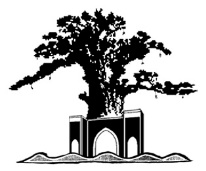 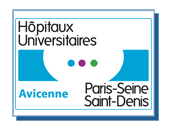 JOURNEE MIGRANT 2020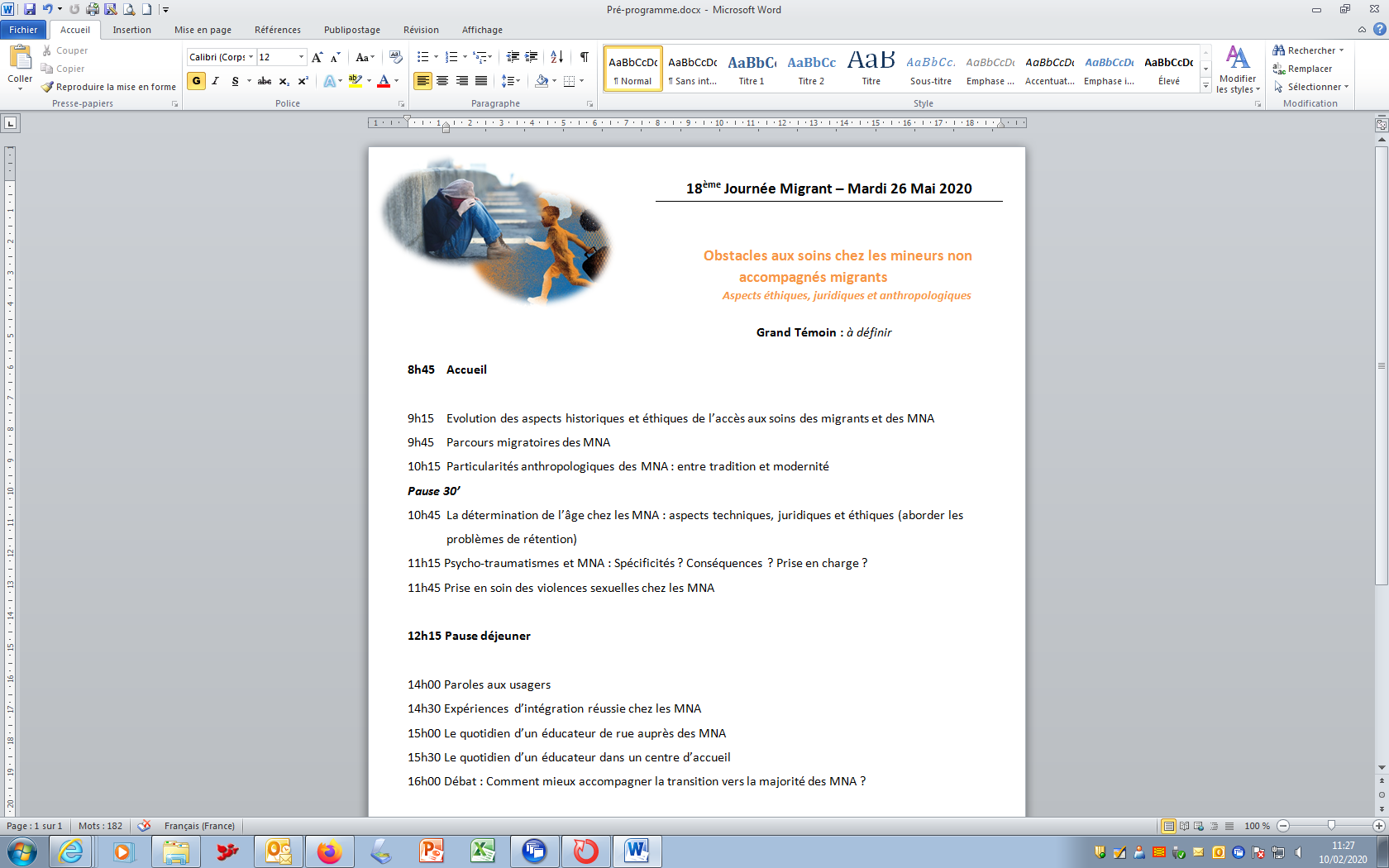 Compte tenu du plan Vigipirate, le nombre de places est limité et l’inscription est OBLIGATOIRE en retournant ce bulletin réponse avant le 7 octobre. Aucune inscription ne sera possible sur place18ème Journée Migrant : mardi 13 octobre de 8h30 à 17h00 code stage : 021976615, session 7661500002& ateliers mercredi 14 octobre 2020 de 9h à 13hcode stage : 021976615, session 7661500003Salle de l’hospitalité – Hôpital AvicenneMerci d’écrire LISIBLEMENTNom et prénom ………………………………………………………………………………….................................................Organisme ou service / Fonction  …………………………………………………………………………….………………….………Adresse……………………………………………………………………………………………….………………………………….……………Téléphone mobile ……………………………………………………………………………………………………………………………....E-mail  …………………………………………………………………………………………………………………………………………………Une participation vous sera demandée pour la Journée et/ou pour les ateliers (1 seule case à cocher) : Journée du mardi sans repas : 5€	   	Journée du mardi sans repas + atelier du mercredi : 30 € Journée du mardi avec repas : 15€	  	Journée du mardi avec repas + atelier du mercredi : 40 €(Règlement obligatoire à l’inscription)			(Règlement obligatoire à l’inscription)Si vous souhaitez participer à un atelier le mercredi 14 octobre, cocher une case selon votre choixAttention ! Chaque atelier est limité à 15 placesQuels soutiens à apporter aux MNA   Santé sexuelle et MNA   Apport des citoyens dans l’accueil des MNAA régler impérativement avant le mercredi 7 octobre 2020 en nous retournant, à l’adresse ci-dessous, un chèque en fonction de votre choix libellé à l’ordre de « Association la Plage ».Si vous souhaitez une facture, cochez cette case     …  la facture vous sera remise le jour J.! Un mail vous sera envoyé pour confirmer votre inscription !Le personnel de l’APHP disposant d’une carte magnétique de réfectoire peut l’utiliser pour déjeuner au réfectoire au tarif relatif à son indice.Secrétariat du service des Maladies Infectieuses et TropicalesJournée Migrant - Hôpital Avicenne125 rue de Stalingrad 93009 BOBIGNY cedex